INDICAÇÃO Nº 612 / 2019Assunto: Solicita a execução de serviços de limpeza na Rua Soares Muniz, esquina com a Travessa Monsenhor Koly.Senhor Presidente,INDICO ao Sr. Prefeito Municipal, nos termos do Regimento Interno desta Casa de Leis, que se digne V. Ex.ª determinar à Secretaria de Obras, a execução de serviço de limpeza de mato alto na Rua Soares Muniz, esquina com a Travessa Monsenhor Koly.SALA DAS SESSÕES, 21 de abril de 2019.LEILA BEDANIVereadora – PV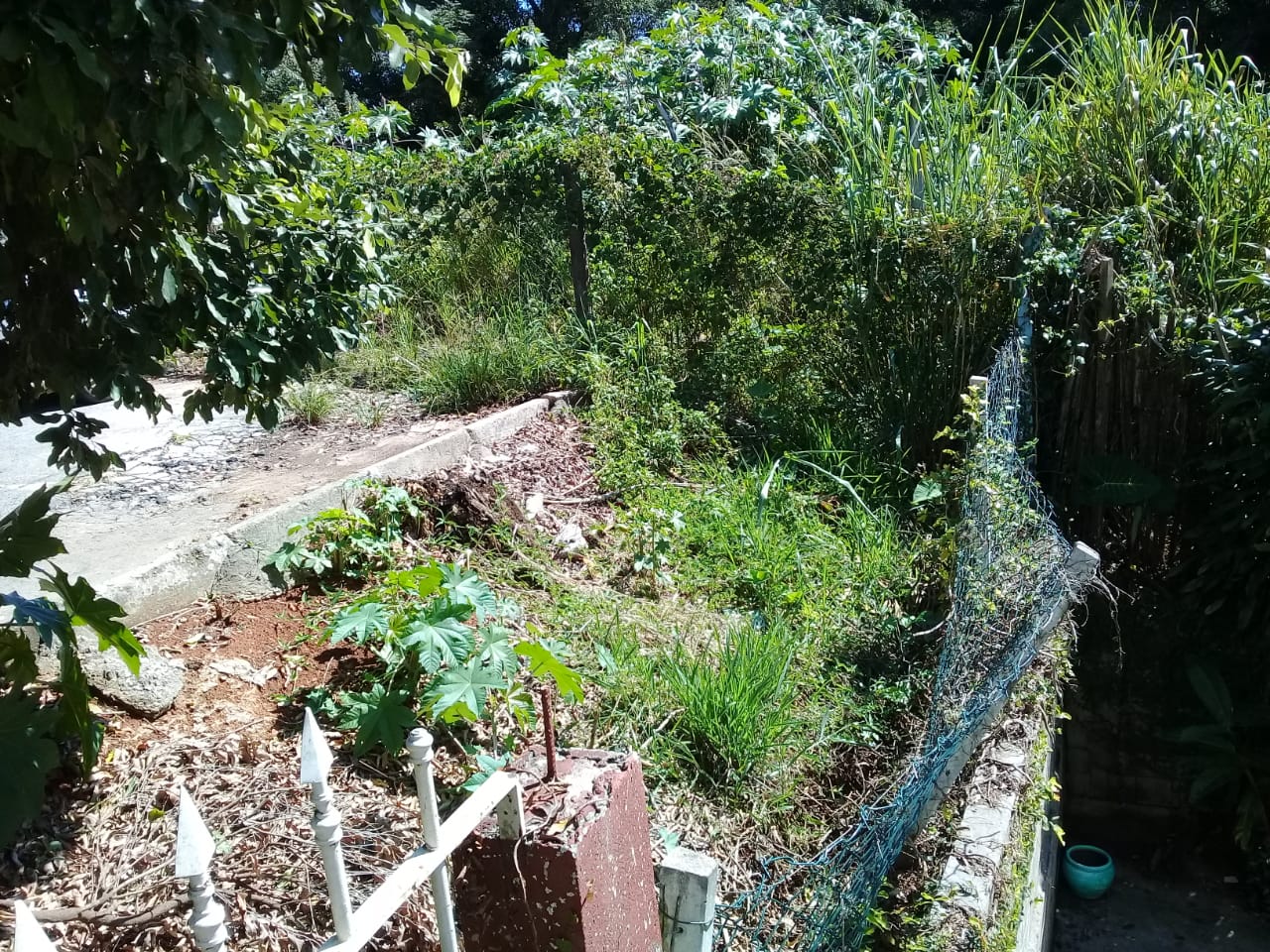 